Dear Rubi mam,
        now i am a student of 3rd prof. MBBS of CALCUTTA NATIONAL
MEDICAL COLLEGE & HOSPITAL. I am getting MUKTI scholarship from last
2years. I am very greatful to get you as my sponsor.Your sponsorship
helps me very much in my study. I want to continue my higher studies.I
hope you will always stand beside me.
                           your's faithfully,
                            Partha ghoshMay 4 (2 days ago)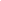 